Συναισθήματα και οικονομικές αποφάσειςΠαράδειγμα: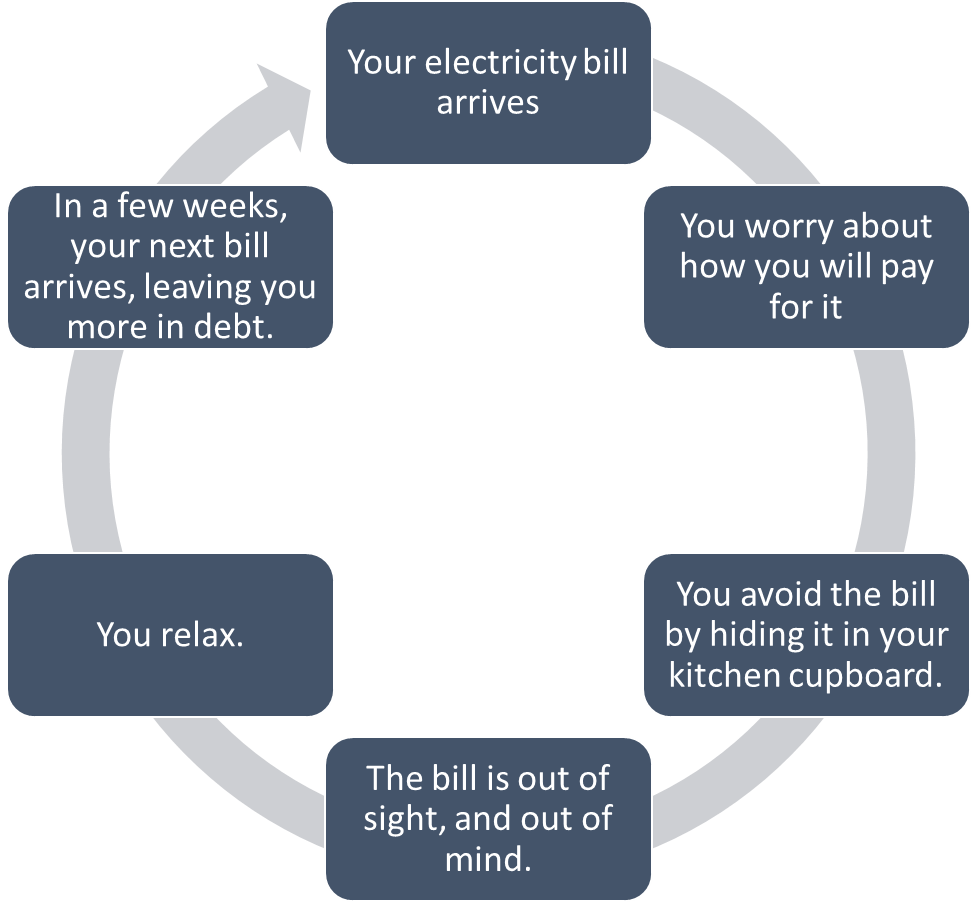 Σε ζευγάρια, δημιουργήστε τον δικό σας κύκλο που θα προσδιορίζει τα συναισθήματα και τις οικονομικές αποφάσεις. 